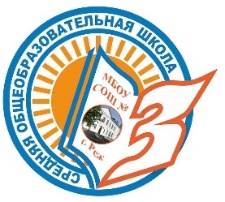 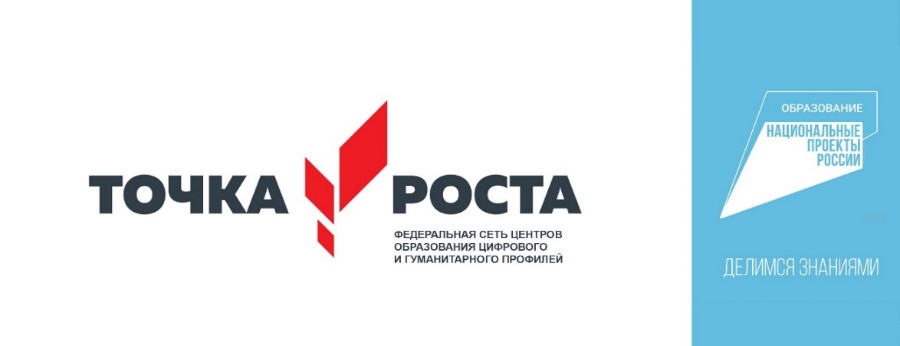 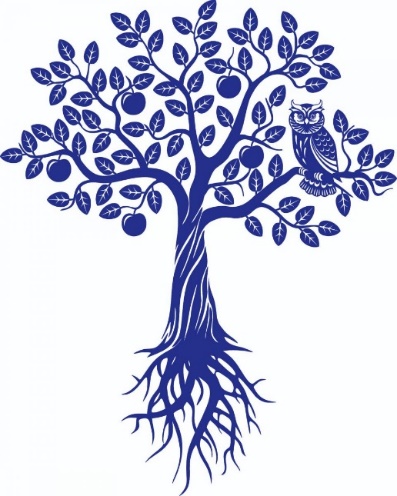 Номер точки измеренияТочка измерения tо телаПоказатель tо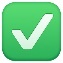 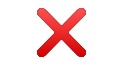 1СГИБ ЛОКТЯ2ЛОБНАЯ ЗОНА3ВИСОЧНАЯ ЗОНА4ЗА МОЧКОЙ УХА